Viktoria Medika s.r.o. NABÍDKA č. 23NA00339 Dodavatel: 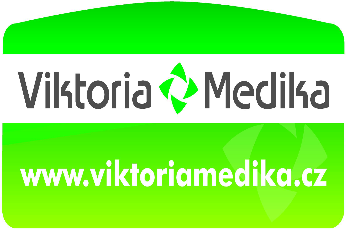 Viktoria Medika s.r.o. 
Generála Štefánika 1992/8 750 02 Přerov Mobil: xxx xxx xxx E-mail: xxxxxxxxxxxxx www.viktoriamedika.cz Viktoria Medika s.r.o. 
Generála Štefánika 1992/8 750 02 Přerov Mobil: xxx xxx xxx E-mail: xxxxxxxxxxxxx www.viktoriamedika.cz Odběratel:	IČ: Ostrava DD Iris Rybářská 13 
709 00 Ostrava Tel.: xxxxxxxxxx Nabídka č.:	23NA00339 Nabídka č.:	23NA00339 Nabídka č.:	23NA00339 Konečný příjemce: xxxxxxxxx , Rybářská 13 Datum zápisu: Platno do: Datum zápisu: Platno do: 19.09.2023 Konečný příjemce: xxxxxxxxx , Rybářská 13 6 X ČISTIČKA   6 X ČISTIČKA   6 X ČISTIČKA   6 X ČISTIČKA   Označení dodávky	Množství	J.cena	Sleva	Cena %DPH	DPH	Kč Celkem Označení dodávky	Množství	J.cena	Sleva	Cena %DPH	DPH	Kč Celkem Označení dodávky	Množství	J.cena	Sleva	Cena %DPH	DPH	Kč Celkem Označení dodávky	Množství	J.cena	Sleva	Cena %DPH	DPH	Kč Celkem 9433401:Čistička Vzduchu  AeroMax PRO 3, Nástěná Zaokrouhlení	1	-0,30	-0,30	21%	-0,06	-0,36 9433401:Čistička Vzduchu  AeroMax PRO 3, Nástěná Zaokrouhlení	1	-0,30	-0,30	21%	-0,06	-0,36 9433401:Čistička Vzduchu  AeroMax PRO 3, Nástěná Zaokrouhlení	1	-0,30	-0,30	21%	-0,06	-0,36 9433401:Čistička Vzduchu  AeroMax PRO 3, Nástěná Zaokrouhlení	1	-0,30	-0,30	21%	-0,06	-0,36 Součet položek	158 615,70	33 309,30		191 925,00 CELKEM K ÚHRADĚ			191 925,00 Součet položek	158 615,70	33 309,30		191 925,00 CELKEM K ÚHRADĚ			191 925,00 Součet položek	158 615,70	33 309,30		191 925,00 CELKEM K ÚHRADĚ			191 925,00 Součet položek	158 615,70	33 309,30		191 925,00 CELKEM K ÚHRADĚ			191 925,00 Vystavil:  xxxxxxxxxxx Vystavil:  xxxxxxxxxxx Vystavil:  xxxxxxxxxxx Vystavil:  xxxxxxxxxxx Ekonomický a informační systém POHODA  Ekonomický a informační systém POHODA  Ekonomický a informační systém POHODA  Ekonomický a informační systém POHODA  